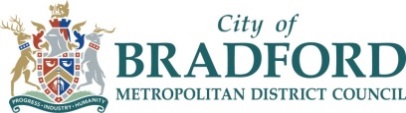 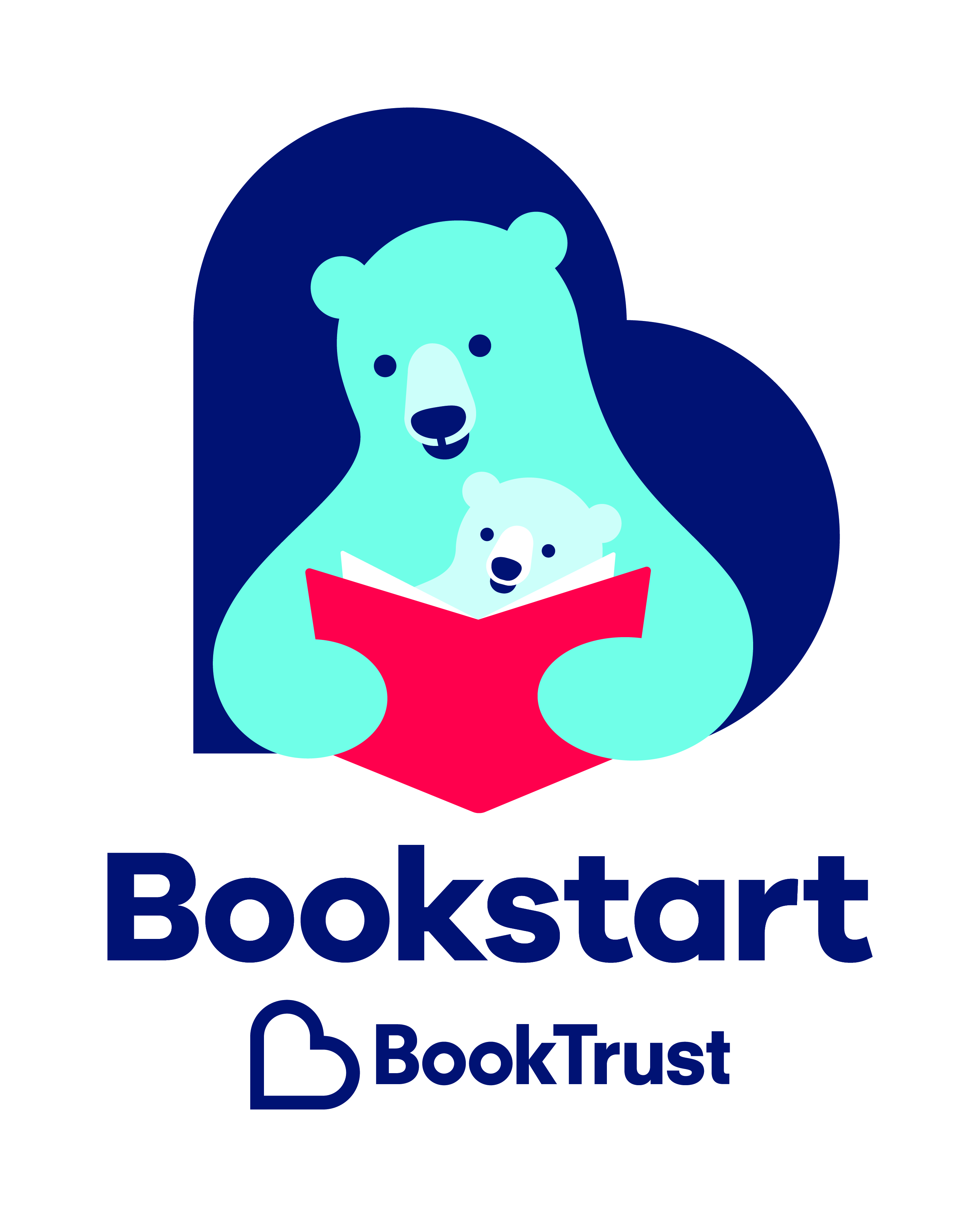 BOOKSTART TREASURE PACKS 2019 - 2020PLEASE PLACE YOUR ORDER NOWDear ColleagueOn behalf of Bradford Bookstart  I am delighted to invite all Bradford Early Years settings to present a free Bookstart treasure gift pack to children  in their care born between1 September 2015 and 31 August 2016. Each treasure pack contains a high quality picture book and a guidance leaflet for parents.Bookstart is a national, government backed scheme which supports parents to enjoy books with their child from as early an age as possible.  By offering the gift of free books to children before they start school, Bookstart aims to inspire a love of reading which will give children a flying start in life. Their website has more information: www.bookstart.org.ukDistribution of Bookstart treasure packs is organised by Bradford Libraries. Please send us your order for 2019-20  using the attached form. If you have any queries which are not covered by the FAQs below, don’t hesitate to get in touch.Please send your order by 30 September 2019 to:-Susan Brewster-CraigDevelopment Officer Shipley Library2 Well Croft BD218 3QHTel: 01274 433651susan.brewster-craig@bradford.gov.ukFrequently asked questionsWhich children are eligible for a treasure pack?Children born between 1.9.2015 and 31.8.2016 will be eligible for a treasure pack in 2019-20 .  Please order packs for these children only as our supplies are limited. If settings over-order it could mean that we run out of packs and some children will not receive one at all.Can schools order treasure packs for children in reception?Children in reception are not eligible for a treasure pack.  If your school  would  like bookpacks for reception age children, please order Time to Read packs directly from Booktrust: https://www.booktrust.org.uk/what-we-do/programmes-and-campaigns/time-to-read/book-pack/Do we have to monitor anything?No, Bookstart does not need any personal details of children who receive packs.If children attend a school nursery and a playgroup or pre school, which one should give them their treasure pack?Children who attend both settings should get their treasure pack from their school nursery, so playgroups/preschools need to take this into account when ordering. Please discourage parents from accepting more than one treasure pack for their child.Our setting ordered the correct number of packs but more children have enrolled since we placed the order. Will we be able to order some more?Yes, so long as the children are eligible – please email or ring Bradford Bookstart.Are the picture books available in other languages?Yes, you may use the form to request dual language  books, though please check with families before ordering on their behalf as they may prefer the standard English version.   If you order dual language books we will substitute the picture book in the pack with a dual language book as requested. We have to order these separately so please return your order form as soon as possible. Supplies are subject to availability.Are the parental guidance leaflets available in other languages?Booktrust recommends presenting a parental guidance leaflet in the relevant language to all parents who have requested a dual language book. You can now download these directly from the Booktrust website: www.booktrust.org.uk . Just type Reading With your Child 3-4 Years, followed by the language you want, into the search box. How do we get the Bookstart treasure packs?The treasure bags will generally be delivered to you by Bradford Libraries van service or by courier. In some cases we may ask you to collect your treasure packs from your nearest library.When will we get our packs?If you need your treasure packs at a particular time (for example if you have an event planned), please let us know as soon as possible so that we can arrange for you to get them in time. Otherwise we will distribute them during termtime according to area.How do we present the packs?This is up to you.  Suggestions include:At a storytime at your local library – contact them to arrange a visit. Details at www.bradford.gov.uk/librariesAt a parents’ eveningAt a book celebration event  – eg National Bookstart WeekWhichever you choose, we recommend that you involve parents and carers as much as possible. Giving parents a brief explanation of the pack can really encourage them to enjoy the books with their children.Can Bookstart Bear come to our event?If you would like to borrow the costume, please get in touch to check availability. There is no charge – all you need to do is collect and return it to Shipley Library. You will need to find your own volunteer to wear the costume.Can we give feedback?Yes, please do. Parents’ and professionals’ views are all welcome.  Evidence of increased parental involvement in books and reading is very useful, and you do not need to give any names. There is a feedback section on the back of the order form.Bookstart Treasure Pack Order Form 2019-20Please return by 30 September 2019 (address overleaf)Bookstart Feedback FormWe hope you and your children enjoy your Bookstart treasure packs.We would love to hear your comments and suggestions. You don’t have to give any personal details of families.Name of setting:Contact Name:Children’s CommentsParents’ CommentsStaff CommentsAny suggestions for improvementPlease return the forms by post or email to:Susan Brewster-CraigDevelopment Officer Shipley Library2 Well Croft BD18 3QHsusan.brewster-craig@bradford.gov.uk  01274 433651Total number of treasure packs needed = Total number of treasure packs needed = Please order dual language books below. You can now download guidance leaflets in other languages directly from the Booktrust website (full details in FAQs)Please order dual language books below. You can now download guidance leaflets in other languages directly from the Booktrust website (full details in FAQs)Name of settingAddressContact namePhoneEmailPlease use the form below to order dual language books. If you order these we will deliver them to you in the packs as a substitute for the English language books.Please use the form below to order dual language books. If you order these we will deliver them to you in the packs as a substitute for the English language books.Please use the form below to order dual language books. If you order these we will deliver them to you in the packs as a substitute for the English language books.Please use the form below to order dual language books. If you order these we will deliver them to you in the packs as a substitute for the English language books.Please use the form below to order dual language books. If you order these we will deliver them to you in the packs as a substitute for the English language books.Please use the form below to order dual language books. If you order these we will deliver them to you in the packs as a substitute for the English language books.LanguageBooks neededLanguageBooks neededLanguageBooks neededAlbanianGujaratiPortugueseArabicHindiRomanianBengaliHungarianRussianBulgarianItalianSlovakianChinese SimplifiedJapaneseSomaliChinese TraditionalKoreanSpanishCroatianKurdishTagalogCzechLatvianTamilFarsiLithuanianTurkishFrenchNepaleseUrduGermanPanjabi/HindiVietnameseGreekPolishWelsh